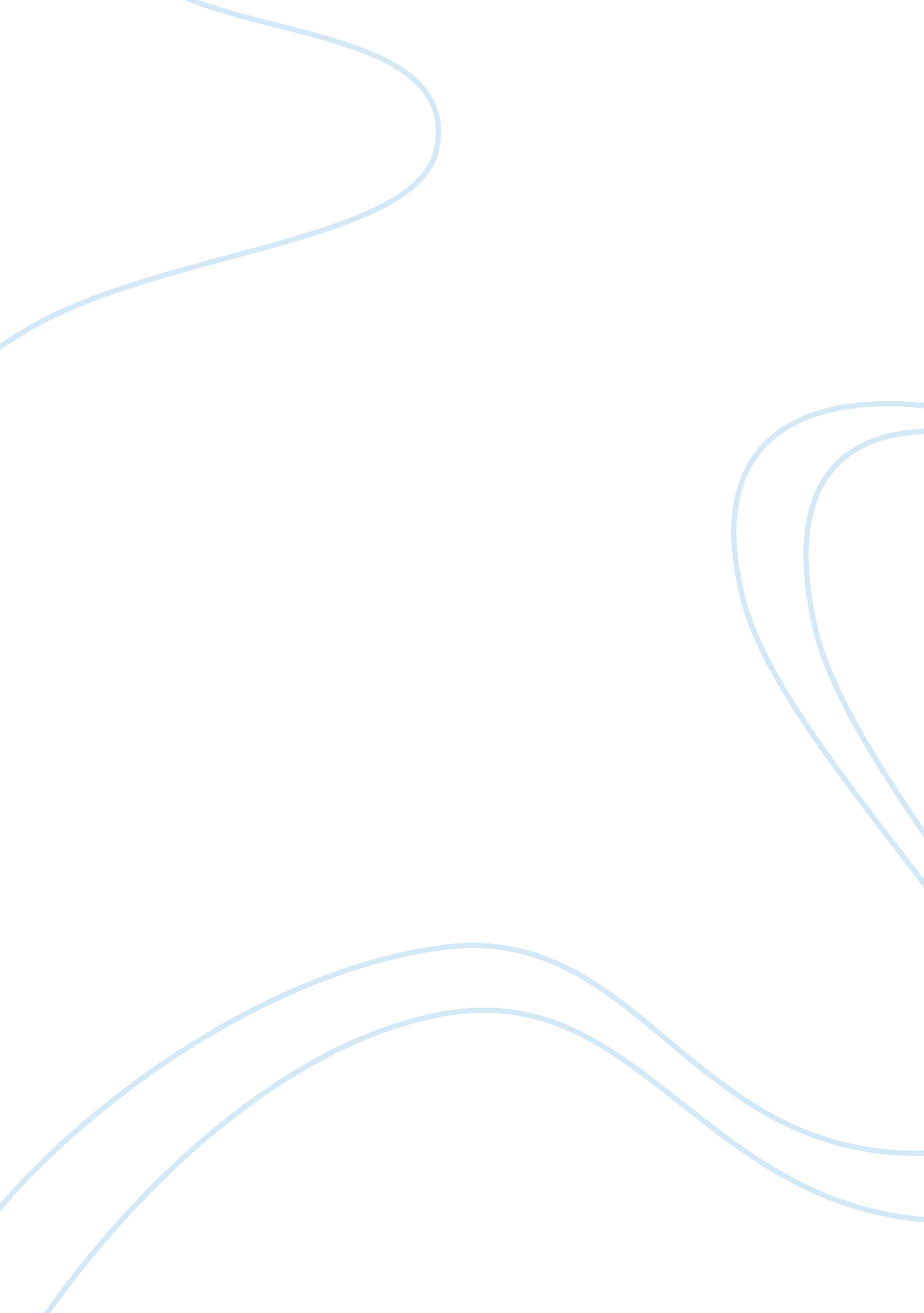 Enterprise resource planning (erp)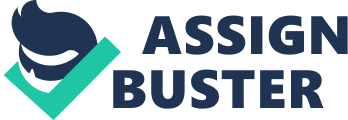 Enterprise Resource Planning Integrated Management System An Enterprise Resource Planning (ERP) solution suitable for the (SU) is Integrated University Management System (IUMS). IUMS is web based software that is used for the effective management of the university management and administrative functions that are mandatory for the effective handling of the challenges faced in running an academic institution. The web based software offers real time knowledge management and information processing. The primary modules for IUMS include Financial Accounting, Admission, Academics and Examination, HRMS, File Movement System and e-Tendering (University ERP, 2009). 
File Movement System module is used for the automation of file movement within the different departments of the institution; the system introduces transparency in organizations where there is high generation of files. E-Tendering module facilitates the completion of the tendering process through the advertisement of the requirements and signing or the finalization of the contract; the relevant documents are exchanged in electronic format. Admission, Academics and Examination (AAE) module covers the entire academic cycle (registration, admission, exams, regular attendance, results, and the issuance of certificates or degrees) of the student and it assists the university to utilize maximally its resources (such as support staff and academicians) (University ERP, 2009). 
Financial Accounting System module is concerned with all finance related aspects of the organization such as expenses, income, and bank and cash related transactions based on the different types of fund. The Human Resource Management System (HRMS) module offers Business Line Managers, Employees and HR Staff Managers collaboration and the ability to manage their responsibilities in an effective manner based on the organizational objectives and goals (University ERP, 2009). 
Business Processes to Be Affected 
The implementation of the ERP system in SU is likely to affect a number of business processes. The management of the university finances (financial accounting and budgeting) will be affected by the Financial Accounting System module, tendering will be affected by e-Tendering module, and the process of recruitment, appraisal, training, performance management, and compensation of the employees will be affected by HRMS module. 
Expected Costs and Benefits 
Since the ERP system is web based, the cost of implementing and maintaining is expected to be low. However, the implementation and maintenance of the ERP system has to be budgeted for. The implementation of the university ERP will improve and expand the faculty and student services in the university, it will assist in timely decision making, increase productivity among the staff and students and faster and automatic generation of reports. 
Consultants and Expected Timeline 
Linda will need to have qualified ERP consultants; the type of consultants required will assist in the installation, implementation and support of the end users and provision of end-user training. Linda should include an expected timeline for the implementation of the ERP system in her report to the Provost. The expected timeline for the implementation of the ERP system is three years. The timeline is important since it will help the university in preparing the staff and the students. It will also assist in budgeting and collection of the necessary resources. 
References 
University ERP. (2009). Integrated University Management System. Retrieved from http://universityerp. com/iums. shtml. 